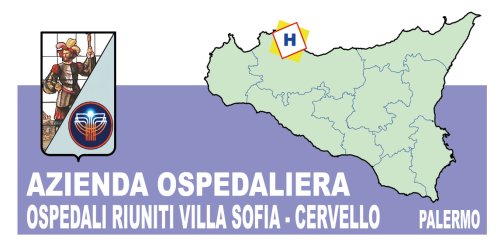 	  Azienda OspedalieraOSPEDALI  RIUNITI  VILLA SOFIA – CERVELLO              Sede Legale Viale Strasburgo n.233 – 90146  Palermo.  Tel 0917801111   -    P.I. 05841780827Unità Operativa Complessa Provveditorato      telefono 0917808414 – fax 0917808394AVVISO DI PUBBLICAZIONE SUL MERCATO ELETTRONICO PUBBLICA AMMINISTRAZIONE(MEPA) www.acquistinretepa.it –OGGETTO: FORNITURA DI FRIGORIFERI PER ALIMENTI E TV COLOR PER L’AZIENDA OSPEDALIERA “OSPEDALI RIUNITI VILLA SOFIA CERVELLO “.   SMART CIG LOTTO 1: Z3224B3538 – SMART CIG LOTTO 2 – Z8624B354FSI AVVISA CHE, CON R.D.O. 2040401 E' STATA AVVIATA UNA PROCEDURA DI GARA SUL SITO MEPA www.acquistinretepa.it, PER LA FORNITURA, DI N° 5 FRIGO PER ALIMENTI DA 120lt, N. 5 FRIGO PER ALIMENTI DA 230lt E N. 3 TV PER DIVERSE UU.OO. E SERVIZI  DELL’AZIENDA OSPEDALIERA “OSPEDALI RIUNITI VILLA SOFIA – CERVELLO “   LOTTO N°1: FRIGORIFERI CODICE SMART C.I.G.: Z3224B3538 LOTTO N°2: TELEVISORI A COLORI CODICE SMART C.I.G. : Z8624B354F.TERMINE DI SCADENZA PER LA PRESENTAZIONE DELLE OFFERTE; ORE 12 DEL GIORNO 12 Settembre 2018Referente gara: Geom. Antonino CAMPAGNA TEL. 091 7808231  e mail a.campagna@villasofia.it.F.TO IL RESPONSABILE DELL’UNITA’ OPERATIVA PROVVEDITORATO     (Dott. Aldo ALBANO)